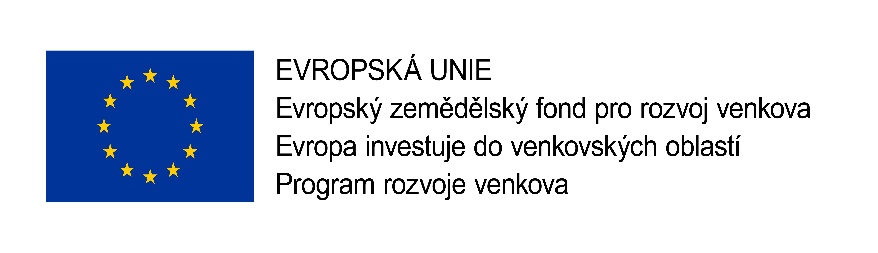 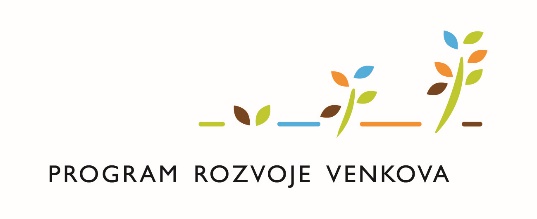 POŘÍZENÍ UKT S LESNICKOU NÁSTAVBOUV rámci Programu rozvoje venkova 2014 – 2020 v operaci Technika a technologie pro lesní hospodářství byla uskutečněna investice do lesní techniky (s využitím šetrnějších technologií a strojů při hospodaření v lesích, omezujících poškození lesní půdy a porostů, techniky a technologií určených pro výchovu lesních porostů). Předmětem projektu je pořízení univerzálního kolového traktoru s lesnickou nástavbou včetně navijáku a čelního rampovače.Nově pořízená technika obsahuje moderní prvky, které usnadňují obsluze práci a zvyšují výkonost.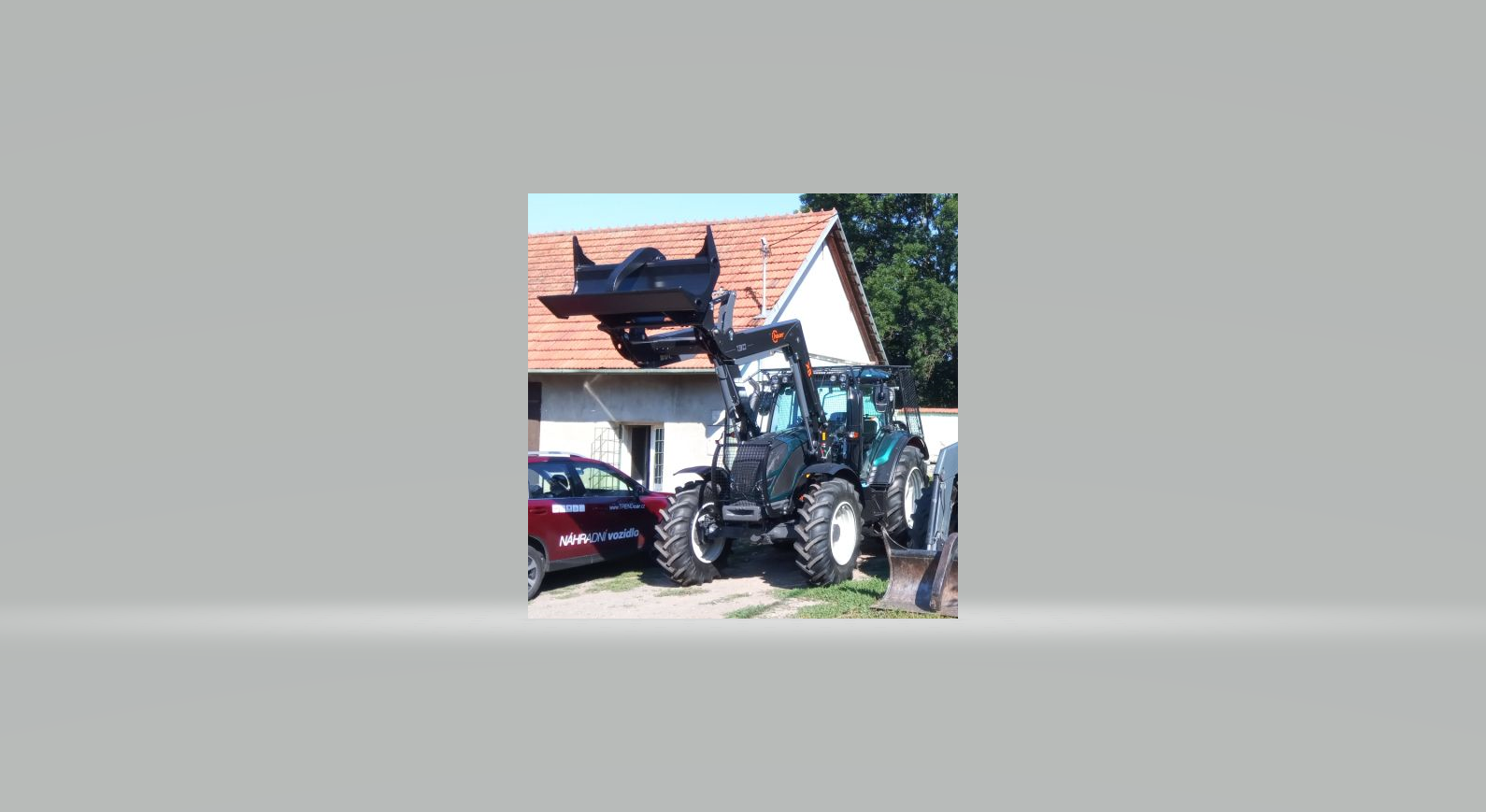 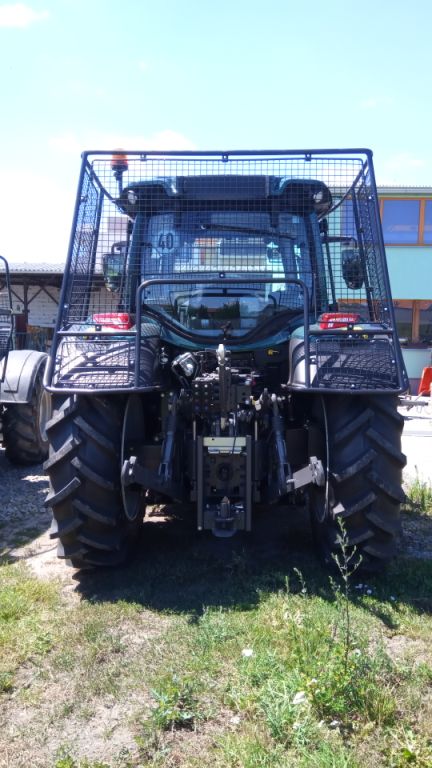 